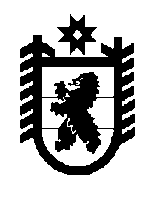 Совет Олонецкого городского поселения – представительный орган муниципального образования67-е заседание 3-го  созываРЕШЕНИЕот 05.09.2017г.  № 323О внесении изменений в Устав Олонецкого городского поселения     В соответствии со статьей 44 Федерального закона от 06.10.2003г. № 131-ФЗ «Об общих принципах организации местного самоуправления в Российской Федерации», Совет Олонецкого городского поселения – представительный орган муниципального образования  решил:1. Внести в Устав Олонецкого городского поселения  изменения следующего содержания:1) в статье 23 пункт 1 подпункт 4 исключить.2) статья 34.1 исключить.4. Направить данное решение на подписание главе  Олонецкого городского поселения. 5. Главе Олонецкого городского поселения   направить данное решение на государственную регистрацию в территориальный орган уполномоченного федерального органа исполнительной власти в сфере регистрации уставов муниципальных образований.6. Главе Олонецкого городского поселения  обнародовать Устав Олонецкого городского поселения  после его государственной регистрации.Председатель Совета Олонецкого городского поселения			                          Н.Ю. КанаеваГлава Олонецкого городскогопоселения                                                                                         Ю.И.МининЗарегистрировано в Управлении Министерства юстиции Российской Федерации по Республике Карелия 03.10.2017г. государственный регистрационный номер RU 105091012017001